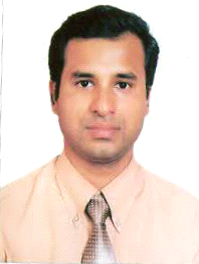         ANOOP email : anoop-389900@2freemail.com      To gain long term employment with a company that puts value on people and the products / services they are promoting. Honest and ethical, I am looking to call this company my family.Aresult oriented professional with 14 years of UAE experience in the field of Administration and Procurement, Logistics within diversified industries. An adaptable, self-directed professional who successfully communicates at all levelsSolid reputation for strong work ethic and managing trusting relationships with public, vendors and colleaguesProven ability to handle confidential information with discretion, be adaptable to various competing demands, and demonstrate the highest level of customer service and responseCAREER HIGHLIGHTSSince March 2016 –Present				LP FLEX BASE INDUSTRY 	Assistant Manager – Procurement & Operations Use ERP systems to process orders from Order Entry through invoicingIndependently review, interpret, and understand commercial / sales order information.Booking all COGS & preparation of customer invoices in coordination with Service Operations and FinanceIdentify new vendors for new and alternative material and negotiate with them relating to price and credit termsMonitor cost and margin throughout order processing and invoicing timelineAssist with processing and follow up of payment, monitor customer credit limits in coordination with FinanceArranging insurance for export and import shipmentsPrioritize order security , accuracy , and on time pickup and deliveryCoordinate with Internal and External sales team as well as Service Operations on order handling related queriesSolve problems; provide reliable/dependable information to other departments to assist them in supporting customer Register and manage customer claims from start to finish.Since Sep 2004– Feb 2016				Al Reyami Group, Dubai, UAESupply Chain & Logistics officerProviding Executive support to the Group Director, who is responsible for the Procurement & Administration and overseeing the Procurement, department of the entire Group. Responsible for professional smooth running of all day to day activities and provide excellent organizational skills in order to ensure organizational effectiveness and efficiency.Liaison between Group Company divisional heads, senior management, employees and vendors. Ensure proper lines of communication critical in addressing the myriad of issues that require attentionKeep management informed by reviewing and analyzing special reports; summarizing information and identifying trendsDeals with both local and import suppliers/ shipping  agents  for prompt and time to time delivery of orders on time Co-ordinate with Procurement, Administration, Logistics, department of 27 companies of the Group.Preparing and drafting Import Orders  / Import LPO  / official correspondences as and when directed by Director/Managing DirectorCreate and maintain the database keeping a detailed record of information of the Suppliers.Work closely with corporate Executives and Senior Managers, leverage Executive level relationships to develop targeted sales strategies that convey a customized approach to all business pursuits Deals with all Import and Export Logistics Operation for both stock and B2B ordersNov2003–Aug 2014:				Emirates General Trading & Contracting - FujairahPurchase / HR &Administrative OfficerOverseeing entire Purchase HR & Administration department.To outsource the best available Vendor in market and take care of day to day procurement activities coordinating with Public Relation department for processing of new visa / labor card , visa renewals , arrange medical checkupUpdate and maintain employee records.Prepare monthly reports on employee movement/headcount, employee punctuality and absenteeism.Coordinate flight booking, accommodation arrangements for employeesVerify / update employees’ monthly expenses claims & follow up on approval.To monitor and update staff insurance of renewal and claim.ABILITIES AND TALENTSSelf Driven					Time managementResult OrientedOrganizational& Coordination SkillsTeam PlayerACADEMIA QUALIFICATIONCertified International Supply Chain Professional (2013)(Blue Ocean Acadamy – Dubai)Microsoft Certified Professional (2000)Diploma in Electronics & Communication Engg  (1999) (CIT – Karnataka, India )IT SKILLSOracle, MS Word, MS Excel, MS PowerPoint,OutlookPERSONAL Details Date of Birth		:  	19th  Feb  1978Nationality		:  	IndianMarital Status		:  	MarriedLanguages Known	:  	English, Hindi, and Malayalam Visa Status		:	Residence Visa – Transferable 